Ingolstadt, den 20.05.2019 Bundesstraße 16, Neuburg - Regensburg Vollsperrung der B 16 zwischen Oberstimm und der Autobahn-anschlussstelle Manchingsowiezwischen Manching-Süd und Abfahrt Richtung Ingolstadt und der zusätzlichen Errichtung eines RechtseinfädelungsstreifenWitterungsbedingt muss bei dem Bauabschnitt 1 die Vollsperrung die Fahrbahn der B 16 zwischen den Einmündungen Oberstimm und der Autobahnanschlussstelle Manching bis 28.05.2019 verlängert werden. Die Umleitung erfolgt weiterhin wie bisher. Durch diese Verlängerung wird die insgesamt festgelegte Bauzeit von 6 Wochen der 3 Bauabschnitte nicht verlängert. Die Arbeiten sollen Mitte Juni abgeschlossen sein..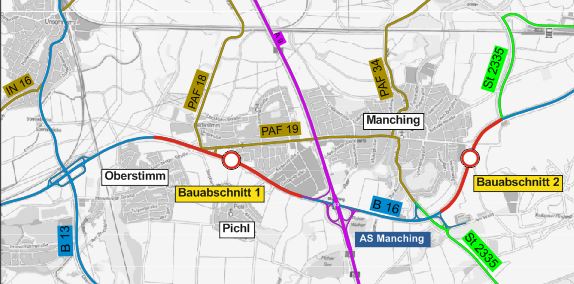 Abbildung: Darstellung der beiden Bauabschnitte.Die Umleitung führt im 1. Bauabschnitt von Neuburg kommend über die B 13 – zur  B 300 – AS Langenbruck – auf die A 9 Richtung Nürnberg sowie umgekehrt von Regensburg/Manching (Anschlussstelle Manching) kommend auf die A 9 Richtung München – AS Langenbruck – B 300  – B 13 – zur B 16.  Beim 2. Bauabschnitt führt die Umleitung von Neuburg kommend über die – AS Manching  auf die A 9 Richtung Nürnberg – AS Ingolstadt-Süd – IN 12  – PAF 34 – St. 2335  zur B 16 Richtung Regensburg und umgekehrt. Die Umleitungen sind örtlich beschildert.Das Staatliche Bauamt Ingolstadt bittet alle Verkehrsteilnehmer und Anlieger um Verständnis für die dringend erforderlichen Arbeiten und die damit verbundenen Behinderungen.gez.BeitlerTechnischer AmtmannAuskünfte erteilen Ihnen: Herr Beitler: (0841) 9346-133